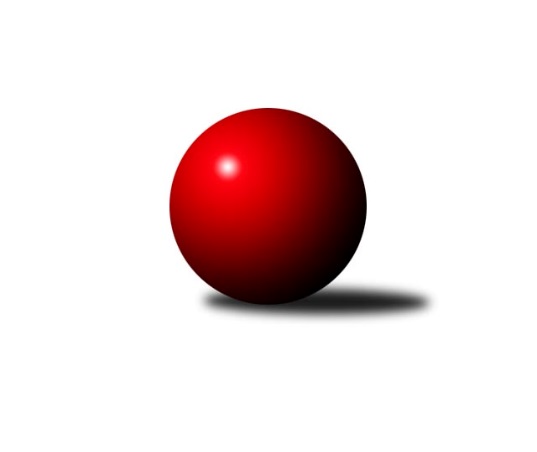 Č.9Ročník 2021/2022	23.5.2024 Přebor Domažlicka 2021/2022Statistika 9. kolaTabulka družstev:		družstvo	záp	výh	rem	proh	skore	sety	průměr	body	plné	dorážka	chyby	1.	Holýšov D	8	6	0	2	40.0 : 24.0 	(54.0 : 42.0)	2377	12	1691	685	62.9	2.	Kdyně C	8	5	2	1	39.0 : 25.0 	(52.0 : 44.0)	2290	12	1595	695	43	3.	Díly B	7	5	0	2	34.0 : 22.0 	(50.0 : 34.0)	2337	10	1663	675	63.7	4.	Zahořany B	8	3	2	3	31.0 : 33.0 	(43.0 : 53.0)	2292	8	1668	624	74.3	5.	Holýšov C	8	3	1	4	30.0 : 34.0 	(52.0 : 44.0)	2169	7	1566	603	70.6	6.	Újezd B	8	0	3	5	24.0 : 40.0 	(39.5 : 56.5)	2241	3	1609	633	70.4	7.	Újezd C	7	1	0	6	18.0 : 38.0 	(33.5 : 50.5)	2268	2	1629	639	75Tabulka doma:		družstvo	záp	výh	rem	proh	skore	sety	průměr	body	maximum	minimum	1.	Kdyně C	5	4	1	0	28.0 : 12.0 	(36.0 : 24.0)	2352	9	2476	1990	2.	Holýšov D	4	4	0	0	27.0 : 5.0 	(32.5 : 15.5)	2448	8	2537	2353	3.	Zahořany B	4	3	1	0	24.0 : 8.0 	(27.0 : 21.0)	2348	7	2472	2288	4.	Díly B	3	3	0	0	19.0 : 5.0 	(25.0 : 11.0)	2429	6	2511	2366	5.	Holýšov C	4	3	0	1	21.0 : 11.0 	(34.5 : 13.5)	2322	6	2343	2304	6.	Újezd C	3	1	0	2	10.0 : 14.0 	(16.0 : 20.0)	2322	2	2335	2302	7.	Újezd B	4	0	2	2	13.0 : 19.0 	(21.5 : 26.5)	2287	2	2378	2203Tabulka venku:		družstvo	záp	výh	rem	proh	skore	sety	průměr	body	maximum	minimum	1.	Díly B	4	2	0	2	15.0 : 17.0 	(25.0 : 23.0)	2307	4	2368	2222	2.	Holýšov D	4	2	0	2	13.0 : 19.0 	(21.5 : 26.5)	2375	4	2437	2315	3.	Kdyně C	3	1	1	1	11.0 : 13.0 	(16.0 : 20.0)	2259	3	2410	2108	4.	Újezd B	4	0	1	3	11.0 : 21.0 	(18.0 : 30.0)	2241	1	2283	2190	5.	Holýšov C	4	0	1	3	9.0 : 23.0 	(17.5 : 30.5)	2143	1	2281	1842	6.	Zahořany B	4	0	1	3	7.0 : 25.0 	(16.0 : 32.0)	2278	1	2357	2205	7.	Újezd C	4	0	0	4	8.0 : 24.0 	(17.5 : 30.5)	2250	0	2323	2128Tabulka podzimní části:		družstvo	záp	výh	rem	proh	skore	sety	průměr	body	doma	venku	1.	Holýšov D	6	5	0	1	32.0 : 16.0 	(41.0 : 31.0)	2390	10 	3 	0 	0 	2 	0 	1	2.	Kdyně C	6	4	1	1	30.0 : 18.0 	(37.0 : 35.0)	2376	9 	3 	1 	0 	1 	0 	1	3.	Díly B	6	4	0	2	28.0 : 20.0 	(43.0 : 29.0)	2340	8 	2 	0 	0 	2 	0 	2	4.	Holýšov C	6	3	0	3	25.0 : 23.0 	(43.5 : 28.5)	2148	6 	3 	0 	1 	0 	0 	2	5.	Zahořany B	6	2	1	3	20.0 : 28.0 	(30.0 : 42.0)	2283	5 	2 	0 	0 	0 	1 	3	6.	Újezd B	6	0	2	4	18.0 : 30.0 	(29.0 : 43.0)	2234	2 	0 	1 	2 	0 	1 	2	7.	Újezd C	6	1	0	5	15.0 : 33.0 	(28.5 : 43.5)	2250	2 	1 	0 	2 	0 	0 	3Tabulka jarní části:		družstvo	záp	výh	rem	proh	skore	sety	průměr	body	doma	venku	1.	Zahořany B	2	1	1	0	11.0 : 5.0 	(13.0 : 11.0)	2394	3 	1 	1 	0 	0 	0 	0 	2.	Kdyně C	2	1	1	0	9.0 : 7.0 	(15.0 : 9.0)	2251	3 	1 	0 	0 	0 	1 	0 	3.	Díly B	1	1	0	0	6.0 : 2.0 	(7.0 : 5.0)	2411	2 	1 	0 	0 	0 	0 	0 	4.	Holýšov D	2	1	0	1	8.0 : 8.0 	(13.0 : 11.0)	2426	2 	1 	0 	0 	0 	0 	1 	5.	Újezd B	2	0	1	1	6.0 : 10.0 	(10.5 : 13.5)	2274	1 	0 	1 	0 	0 	0 	1 	6.	Holýšov C	2	0	1	1	5.0 : 11.0 	(8.5 : 15.5)	2224	1 	0 	0 	0 	0 	1 	1 	7.	Újezd C	1	0	0	1	3.0 : 5.0 	(5.0 : 7.0)	2323	0 	0 	0 	0 	0 	0 	1 Zisk bodů pro družstvo:		jméno hráče	družstvo	body	zápasy	v %	dílčí body	sety	v %	1.	Tatiana Maščenko 	 Holýšov D 	7	/	8	(88%)	10	/	16	(63%)	2.	Marta Kořanová 	Kdyně C 	6	/	7	(86%)	11	/	14	(79%)	3.	Roman Chlubna 	 Holýšov D 	6	/	8	(75%)	11	/	16	(69%)	4.	Daniel Kočí 	 Díly B 	5	/	6	(83%)	11	/	12	(92%)	5.	Anna Löffelmannová 	Kdyně C 	5	/	6	(83%)	10	/	12	(83%)	6.	Jiří Havlovic 	Zahořany B 	5	/	6	(83%)	9	/	12	(75%)	7.	Dana Kapicová 	 Díly B 	5	/	6	(83%)	9	/	12	(75%)	8.	Martin Kuneš 	 Díly B 	5	/	6	(83%)	8	/	12	(67%)	9.	Jan Štengl 	 Holýšov C 	5	/	7	(71%)	10	/	14	(71%)	10.	Kristýna Krumlová 	Kdyně C 	5	/	7	(71%)	8	/	14	(57%)	11.	Jaroslava Löffelmannová 	Kdyně C 	5	/	7	(71%)	7	/	14	(50%)	12.	Jitka Kutilová 	Zahořany B 	5	/	8	(63%)	11	/	16	(69%)	13.	Josef Kriška 	 Holýšov D 	5	/	8	(63%)	8.5	/	16	(53%)	14.	Antonín Kühn 	Újezd B 	4	/	6	(67%)	7	/	12	(58%)	15.	Blanka Kondrysová 	Újezd C 	4	/	7	(57%)	6	/	14	(43%)	16.	Bohumil Jirka 	 Holýšov D 	4	/	8	(50%)	11	/	16	(69%)	17.	Věra Horvátová 	Újezd B 	4	/	8	(50%)	10	/	16	(63%)	18.	Slavěna Götzová 	Zahořany B 	4	/	8	(50%)	8	/	16	(50%)	19.	Libor Benzl 	Zahořany B 	4	/	8	(50%)	5	/	16	(31%)	20.	Eva Kotalová 	Kdyně C 	3	/	3	(100%)	5	/	6	(83%)	21.	Iveta Kouříková 	 Díly B 	3	/	3	(100%)	5	/	6	(83%)	22.	Jiří Myslík 	 Holýšov C 	3	/	4	(75%)	5.5	/	8	(69%)	23.	Antonín Anderle 	 Díly B 	3	/	5	(60%)	6	/	10	(60%)	24.	Božena Vondrysková 	Újezd C 	3	/	7	(43%)	7	/	14	(50%)	25.	Pavel Strouhal 	Újezd B 	3	/	7	(43%)	6	/	14	(43%)	26.	Klára Lukschová 	Újezd C 	3	/	7	(43%)	6	/	14	(43%)	27.	Pavlína Vlčková 	Zahořany B 	3	/	7	(43%)	5	/	14	(36%)	28.	Tereza Krumlová 	Kdyně C 	2	/	2	(100%)	4	/	4	(100%)	29.	Jozef Šuráň 	 Holýšov C 	2	/	2	(100%)	3.5	/	4	(88%)	30.	Veronika Dohnalová 	Kdyně C 	2	/	4	(50%)	4	/	8	(50%)	31.	František Novák 	 Holýšov C 	2	/	5	(40%)	5	/	10	(50%)	32.	Pavlína Lampová 	 Holýšov D 	2	/	5	(40%)	4	/	10	(40%)	33.	Radka Schuldová 	 Holýšov D 	2	/	5	(40%)	4	/	10	(40%)	34.	Jana Dufková st.	Újezd B 	2	/	6	(33%)	6.5	/	12	(54%)	35.	Božena Rojtová 	 Holýšov C 	2	/	6	(33%)	6	/	12	(50%)	36.	Alena Konopová 	Újezd C 	2	/	6	(33%)	4.5	/	12	(38%)	37.	Jitka Hašková 	Újezd C 	2	/	7	(29%)	4	/	14	(29%)	38.	Jaroslav Získal st.	Újezd B 	2	/	7	(29%)	4	/	14	(29%)	39.	Lucie Horková 	 Holýšov C 	2	/	7	(29%)	4	/	14	(29%)	40.	Václav Kuneš 	Újezd B 	2	/	7	(29%)	3	/	14	(21%)	41.	Šárka Forstová 	Kdyně C 	1	/	1	(100%)	2	/	2	(100%)	42.	Josef Vdovec 	 Holýšov D 	1	/	1	(100%)	2	/	2	(100%)	43.	Kamil Hruška 	Zahořany B 	1	/	1	(100%)	2	/	2	(100%)	44.	Jaromír Duda 	 Díly B 	1	/	1	(100%)	1	/	2	(50%)	45.	Šimon Pajdar 	Zahořany B 	1	/	2	(50%)	3	/	4	(75%)	46.	Alexander Kondrys 	Újezd C 	1	/	2	(50%)	2	/	4	(50%)	47.	Marta Volfíková 	 Díly B 	1	/	2	(50%)	2	/	4	(50%)	48.	Dana Tomanová 	 Díly B 	1	/	5	(20%)	5	/	10	(50%)	49.	Zdeňka Vondrysková 	Újezd C 	1	/	5	(20%)	4	/	10	(40%)	50.	Jaroslav Čermák 	 Holýšov D 	1	/	5	(20%)	3.5	/	10	(35%)	51.	Jana Dufková ml.	Újezd B 	1	/	6	(17%)	3	/	12	(25%)	52.	Stanislav Šlajer 	 Holýšov C 	1	/	6	(17%)	2	/	12	(17%)	53.	Jaroslav Získal ml.	Újezd C 	0	/	1	(0%)	0	/	2	(0%)	54.	Miroslav Schreiner 	Zahořany B 	0	/	1	(0%)	0	/	2	(0%)	55.	Jan Mašát 	Zahořany B 	0	/	1	(0%)	0	/	2	(0%)	56.	Josef Novák 	 Holýšov C 	0	/	2	(0%)	2	/	4	(50%)	57.	Iveta Bernardová 	 Díly B 	0	/	3	(0%)	2	/	6	(33%)	58.	Božena Bartková 	Kdyně C 	0	/	3	(0%)	1	/	6	(17%)	59.	Jaroslav Buršík 	 Díly B 	0	/	5	(0%)	1	/	10	(10%)	60.	Alena Jungová 	Zahořany B 	0	/	6	(0%)	0	/	12	(0%)Průměry na kuželnách:		kuželna	průměr	plné	dorážka	chyby	výkon na hráče	1.	Sokol Díly, 1-2	2339	1680	659	74.5	(389.9)	2.	Kuželky Holýšov, 1-2	2321	1668	653	74.0	(387.0)	3.	TJ Sokol Kdyně, 1-2	2320	1637	683	57.5	(386.8)	4.	TJ Sokol Újezd Sv. Kříže, 1-2	2313	1651	661	66.7	(385.5)	5.	TJ Sokol Zahořany, 1-2	2242	1599	642	68.5	(373.7)Nejlepší výkony na kuželnách:Sokol Díly, 1-2 Díly B	2511	4. kolo	Iveta Kouříková 	 Díly B	458	4. kolo Díly B	2411	8. kolo	Daniel Kočí 	 Díly B	457	7. kolo Díly B	2366	7. kolo	Daniel Kočí 	 Díly B	435	4. kolo Holýšov C	2281	7. kolo	Dana Kapicová 	 Díly B	431	8. koloÚjezd B	2264	8. kolo	Jaromír Duda 	 Díly B	429	8. koloZahořany B	2205	4. kolo	Dana Kapicová 	 Díly B	426	7. kolo		. kolo	Martin Kuneš 	 Díly B	425	7. kolo		. kolo	Martin Kuneš 	 Díly B	422	4. kolo		. kolo	Martin Kuneš 	 Díly B	408	8. kolo		. kolo	Věra Horvátová 	Újezd B	407	8. koloKuželky Holýšov, 1-2 Holýšov D	2537	8. kolo	Bohumil Jirka 	 Holýšov D	493	8. kolo Holýšov D	2471	2. kolo	Bohumil Jirka 	 Holýšov D	472	4. kolo Holýšov D	2437	1. kolo	Bohumil Jirka 	 Holýšov D	471	2. kolo Holýšov D	2430	4. kolo	Roman Chlubna 	 Holýšov D	469	8. kolo Holýšov D	2353	6. kolo	Tatiana Maščenko 	 Holýšov D	459	1. kolo Holýšov C	2343	6. kolo	Bohumil Jirka 	 Holýšov D	455	1. koloZahořany B	2335	2. kolo	Roman Chlubna 	 Holýšov D	448	6. kolo Holýšov C	2320	2. kolo	Daniel Kočí 	 Díly B	436	6. kolo Holýšov C	2304	1. kolo	Tatiana Maščenko 	 Holýšov D	433	6. kolo Díly B	2270	6. kolo	Roman Chlubna 	 Holýšov D	430	1. koloTJ Sokol Kdyně, 1-2Kdyně C	2476	7. kolo	Anna Löffelmannová 	Kdyně C	492	1. koloKdyně C	2454	1. kolo	Anna Löffelmannová 	Kdyně C	485	7. koloKdyně C	2447	3. kolo	Roman Chlubna 	 Holýšov D	447	7. koloKdyně C	2393	9. kolo	Marta Kořanová 	Kdyně C	437	1. kolo Díly B	2368	3. kolo	Iveta Kouříková 	 Díly B	430	3. kolo Holýšov D	2349	7. kolo	Eva Kotalová 	Kdyně C	429	3. koloÚjezd C	2323	9. kolo	Daniel Kočí 	 Díly B	425	3. koloZahořany B	2216	1. kolo	Tatiana Maščenko 	 Holýšov D	425	7. koloÚjezd B	2190	5. kolo	Marta Kořanová 	Kdyně C	422	9. koloKdyně C	1990	5. kolo	Blanka Kondrysová 	Újezd C	422	9. koloTJ Sokol Újezd Sv. Kříže, 1-2Kdyně C	2410	2. kolo	Antonín Kühn 	Újezd B	454	7. kolo Holýšov D	2397	3. kolo	Anna Löffelmannová 	Kdyně C	445	2. koloÚjezd B	2378	6. kolo	Antonín Kühn 	Újezd B	443	9. koloZahořany B	2357	6. kolo	Iveta Kouříková 	 Díly B	436	5. kolo Díly B	2342	5. kolo	Tatiana Maščenko 	 Holýšov D	433	3. koloÚjezd C	2335	7. kolo	Roman Chlubna 	 Holýšov D	432	3. koloÚjezd C	2328	5. kolo	Libor Benzl 	Zahořany B	427	6. koloÚjezd C	2302	2. kolo	Věra Horvátová 	Újezd B	426	6. koloÚjezd B	2283	9. kolo	Jana Dufková st.	Újezd B	426	7. koloÚjezd B	2283	7. kolo	Blanka Kondrysová 	Újezd C	425	5. koloTJ Sokol Zahořany, 1-2Zahořany B	2472	9. kolo	Marta Kořanová 	Kdyně C	485	8. koloZahořany B	2318	5. kolo	Jiří Havlovic 	Zahořany B	456	3. kolo Holýšov D	2315	9. kolo	Kamil Hruška 	Zahořany B	445	9. koloZahořany B	2315	8. kolo	Josef Kriška 	 Holýšov D	442	9. koloZahořany B	2288	3. kolo	Jan Štengl 	 Holýšov C	432	5. koloÚjezd C	2278	3. kolo	Jiří Havlovic 	Zahořany B	431	9. koloKdyně C	2108	8. kolo	Blanka Kondrysová 	Újezd C	424	3. kolo Holýšov C	1842	5. kolo	Miroslav Schreiner 	Zahořany B	422	9. kolo		. kolo	Jitka Kutilová 	Zahořany B	420	5. kolo		. kolo	Tereza Krumlová 	Kdyně C	419	8. koloČetnost výsledků:	8.0 : 0.0	2x	7.0 : 1.0	6x	6.0 : 2.0	7x	5.0 : 3.0	3x	4.0 : 4.0	4x	3.0 : 5.0	2x	2.0 : 6.0	2x	1.0 : 7.0	1x